Муниципальное общеобразовательное учреждение«Бердюгинская средняя общеобразовательная школа»Приказот  30 июня 2018 г.						                    № 47-одОб утверждении списка учебников на 2018-2019 учебный год  по МОУ «Бердюгинская СОШ»          В соответствии с приказами  Министерства образования и науки Российской  Федерации от 19.12.2012 № 1067 и от 31.03.2014  № 253, согласно Федерального перечня учебников, рекомендованного министерством образования и науки РФ к использованию в образовательном процессе в МОУ «Бердюгинская СОШ» на 2018-2019 учебный годПРИКАЗЫВАЮ:1.	Утвердить следующий список учебников на 2018-2019 учебный год по МОУ «Бердюгинская СОШ»                                                     2. Педагогам МОУ «Бердюгинская СОШ» для реализации образовательных программ использовать учебники из утвержденного списка учебников на 2018-2019 учебный год 3. Библиотекарю МОУ «Бердюгинская СОШ» осуществить организацию работы по учебному книгообеспечению в школе в соответствии со списком.4. Контроль за исполнением настоящего приказа оставляю за собой.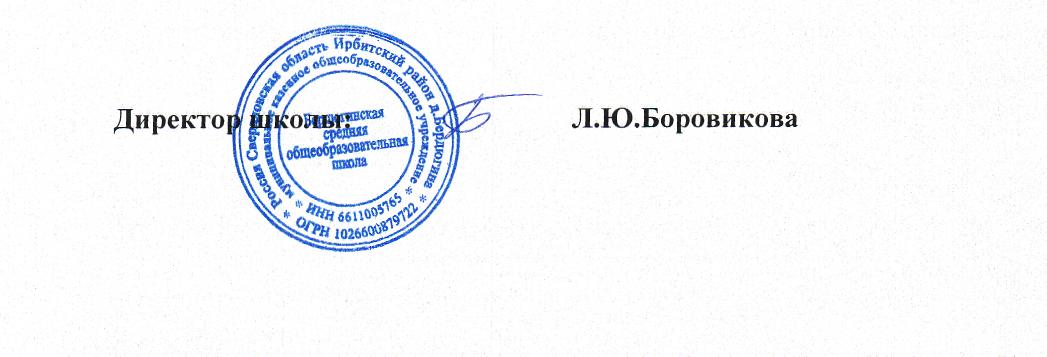 Федеральные учебные издания, не предназначенные для заказа образовательным учреждением№ из ФП Авторы, название учебника класс Издательство НАЧАЛЬНОЕ ОБЩЕЕ ОБРАЗОВАНИЕ НАЧАЛЬНОЕ ОБЩЕЕ ОБРАЗОВАНИЕ НАЧАЛЬНОЕ ОБЩЕЕ ОБРАЗОВАНИЕ НАЧАЛЬНОЕ ОБЩЕЕ ОБРАЗОВАНИЕ 1.1.1.1.2.1Андрианова Т.М. Учебник по обучению грамоте и чтению: Букварь 1 АСТ, Астрель 1.1.1.1.2.2Андрианова Т.М., Илюхина В.А. Русский язык 1 АСТ, Астрель 1.1.1.1.2.3Желтовская Л.Я. Русский язык 2 АСТ, Астрель 1.1.1.1.2.4Желтовская Л.Я. Русский язык 3 АСТ, Астрель 1.1.1.1.2.5Желтовская Л.Я. Русский язык 4АСТ, Астрель 1.1.1.2.3.1Кац Э.Э. Литературное чтение 1АСТ, Астрель 1.1.1.2.3.2Кац Э.Э. Литературное чтение 2АСТ, Астрель 1.1.1.2.3.3Кац Э.Э. Литературное чтение 3АСТ, Астрель 1.1.1.2.3.4Кац Э.Э. Литературное чтение 4АСТ, Астрель 1.1.2.1.2.1Башмаков М.И., Нефедова М.Г. Математика 1АСТ, Астрель 1.1.2.1.2.2Башмаков М.И., Нефедова М.Г. Математика 2АСТ, Астрель 1.1.2.1.2.3Башмаков М.И., Нефедова М.Г. Математика 3АСТ, Астрель 1.1.2.1.2.4Башмаков М.И., Нефедова М.Г. Математика 4АСТ, Астрель 1.1.3.1.2.1Потапов И.В., Ивченкова Г.Г. Окружающий мир 1АСТ, Астрель 1.1.3.1.2.2Потапов И.В., Ивченкова Г.Г. Окружающий мир 2АСТ, Астрель 1.1.3.1.2.3Потапов И.В., Ивченкова Г.Г., Саплина Е.В. и др. Окружающий мир 3АСТ, Астрель 1.1.3.1.2.4Потапов И.В., Ивченкова Г.Г., Саплина Е.В. и др. Окружающий мир 4АСТ, Астрель 1.1.1.3.10.1Гальскова Н.Д., Гез Н.И. Немецкий язык2Дрофа1.1.1.3.10.2Гальскова Н.Д., Гез Н.И. Немецкий язык3Дрофа1.1.1.3.10.3Гальскова Н.Д., Гез Н.И. Немецкий язык4Дрофа1.1.5.2.3.1Бакланова Т.И. Музыка 1АСТ, Астрель 1.1.5.2.3.2Бакланова Т.И. Музыка 2АСТ, Астрель 1.1.5.2.3.3Бакланова Т.Н. Музыка3АСТ, Астрель1.1.5.2.3.4Бакланова Т.Н. Музыка4АСТ, Астрель1.1.6.1.10.1Узорова О.В. ,Нефедова Е.А. Технология1АСТ, Астрель1.1.6.1.10.2Узорова О.В. ,Нефедова Е.А. Технология2АСТ, Астрель1.1.6.1.10.3Узорова О.В. ,Нефедова Е.А. Технология3АСТ, Астрель1.1.6.1.10.4Узорова О.В. ,Нефедова Е.А. Технология4АСТ, Астрель1.1.5.1.9.1Сокольникова Н.М. Изобразительное искусство1АСТ, Астрель1.1.5.1.9.2Сокольникова Н.М. Изобразительное искусство2АСТ, Астрель1.1.5.1.9.3Сокольникова Н.М. Изобразительное искусство3АСТ, Астрель1.1.5.1.9.4Сокольникова Н.М. Изобразительное искусство4АСТ, Астрель1.1.7.1.2.1Лисицкая Т.С., Новикова Л.А. Физическая культура1АСТ, Астрель1.1.7.1.2.2Лисицкая Т.С., Новикова Л.А. Физическая культура2АСТ, Астрель1.1.7.1.2.3Лисицкая Т.С., Новикова Л.А. Физическая культура3-4АСТ, Астрель1.1.4.1.6.2Студеникин М.Т. Основы духовно-нравственной культуры народов России. Основы светской этики4Русское словоОСНОВНОЕ ОБЩЕЕ ОБРАЗОВАНИЕ1.2.1.1.4.1Ладыженская Т.А., Баранов М.Т., Тростенцова Л.А. и др. Русский язык. В 2-х частях  5Просвещение 1.2.1.1.4.2Баранов М.Т., Ладыженская Т.А., Тростенцова Л.А. и др. Русский язык.  В 2-х частях  6Просвещение 1.2.1.1.4.3Баранов М.Т., Ладыженская Т.А., Тростенцова Л.А. и др. Русский язык 7Просвещение 1.2.1.1.4.4Тростенцова Л.А. , Ладыженская Т.А., Дейкина А.Д. и др. Русский язык 8Просвещение 1.2.1.1.4.5Тростенцова Л.А., Ладыженская Т.А., Дейкина А.Д. и др. Русский язык 9Просвещение 1.2.1.2.4.1Меркин Г.С. Литература В 2-х частях5Русское слово 1.2.1.2.4.2Меркин Г.С. Литература В 2-х частях6Русское слово 1.2.1.2.4.3Меркин Г.С. Литература 7Русское слово 1.2.1.2.4.4Меркин Г.С. Литература 8Русское слово 1.2.1.2.4.5Зинин С.А., Сахаров В.И., Чалмаев В.А. Литература 9Русское слово 1.2.1.3.10.1Бим И.Л. Немецкий язык 5Просвещение 1.2.1.3.10.2Бим И.Л., Санникова Л.М., Садомова Л.В. Немецкий язык. В 2-х частях.6Просвещение 1.2.1.3.10.3Бим И.Л., Садомова Л.В., Артемова Н.А. и др. Немецкий язык 7Просвещение 1.2.1.3.10.4Бим И.Л., Санникова Л.М., Картова А.С. и др. Немецкий язык 8Просвещение 1.2.1.3.10.5Бим И.Л., Садомова Л.В., Каплина О.В. Немецкий язык 9Просвещение 1.2.3.1.3.1Виленкин Н.Я., Жохов В.И., Чесноков А.С. и др. Математика 5Мнемозина 1.2.3.1.3.2Виленкин Н.Я., Жохов В.И., Чесноков А.С. и др. Математика 6Мнемозина 1.2.3.2.4.1Колягин Ю.М., Ткачёва М.В., Фёдорова Н.Е. и др.Алгебра7Просвещение1951Алимов Ш.А., Колягин Ю.М., Сидоров Ю.В. и др. Алгебра8Просвещение1592Алимов Ш.А., Колягин Ю.М., Сидоров Ю.В. и др. Алгебра9Просвещение 1.2.3.3.2.1Атанасян Л.С., Бутузов В.Ф., Кадомцев С.Б. и др. Геометрия 7-9Просвещение 1.2.3.4.1.3 Босова Л.Л., Босова А.Ю. Информатика7БИНОМ. Лаборатория знаний1.2.3.4.3.2Семакин И.Г., Залогова Л.А., Русаков С.В. и др. Информатика и ИКТ 8БИНОМ 1.2.3.4.3.3Семакин И.Г., Залогова Л.А., Русаков С.В. и др. Информатика и ИКТ 9БИНОМ 1.2.2.2.1.1Вигасин А.А., Годер Г.И., Свенцицкая И.С. История Древнего мира 5Просвещение 1.2.2.2.1.2Агибалова Е.В., Донской Г.М. История Средних веков 6Просвещение 1.2.2.2.1.3Юдовская А.Я., Баранов П.А., Ванюшкина Л.М. Всеобщая история. История нового времени 7Просвещение 1.2.2.2.1.4Юдовская А.Я., Баранов П.А., Ванюшкина Л.М. Всеобщая история. История нового времени 8Просвещение 1.2.2.2.1.5Сороко-Цюпа О.С., Сороко-Цюпа А.О. Всеобщая история. Новейшая история 9Просвещение 1.2.2.1.7.1Арсентьев Н.М., Данилов А.А., Стефанович П.С. и др./Под ред. Торкунова А.В.  История России. В 2-х частях6Просвещение 1.2.2.1.7.2Арсентьев Н.М., Данилов А.А., Курукин И.В., и др./Под ред. Торкунова А.В.  История России. 7 класс. В 2-х частях7Просвещение 1.2.2.1.3.3Данилов А.А., Косулина Л.Г. История России 8Просвещение 1.2.2.1.3.4Данилов А.А., Косулина Л.Г., Брандт М.Ю. История России 9Просвещение 1.2.2.3.1.1Боголюбов Л.Н., Виноградова Н.Ф., Городецкая Н.И. и др. / Под ред. Боголюбова Л.Н., Ивановой Л.Ф.5Просвещение1.2.2.3.1.2Боголюбов Л.Н., Виноградова Н.Ф., Городецкая Н.И. и др. Обществознание 6Просвещение 1.2.2.3.1.3Боголюбов Л.Н., Городецкая Н.И., Иванова Л.Ф. Обществознание 7Просвещение 1.2.2.3.1.4Боголюбов Л.Н., Иванова Л.Ф., Матвеев А.И. и др. Обществознание 8-9Просвещение 1.2.2.3.1.5Боголюбов Л.Н., Матвеев А.И., Жильцова Е.И. и др. / Под ред. Боголюбова Л.Н., Лазебниковой А.Ю., Матвеева А.И.   Обществознание9Просвещение1.2.2.4.1.1Алексеев А.И., Николина В.В. Липкина Е.К. География5-6Просвещение1.2.2.4.1.2 Алексеев А.И., Николина В.В., Липкина Е.К. и др. География7Просвещение1.2.2.4.2.3Коринская В.А., Душина И.В., Щенев В.А. География 7Дрофа 1.2.2.4.2.4Баринова И.И. География России 8Дрофа 1.2.2.4.2.5Дронов В.П., Ром В.Я. География России. Население и хозяйство 9Дрофа 1.2.5.2.2.1Пасечник В.В. Биология5Дрофа 1.2.5.2.2.2Пасечник В.В. Биология6Дрофа 1.2.4.2.2.3Латюшин В.В., Шапкин В.А. Биология7Дрофа 1.2.5.2.2.4Колесов Д.В. Маш Р.Д., Беляев И.Н.8Дрофа 1.2.5.2.2.5Пасечник В.В., Каменский А.А., Криксунов Е.А. и др.9Дрофа 1.2.4.1.6.1Перышкин А.В. Физика 7Дрофа 1.2.4.1.6.2Перышкин А.В. Физика 8Дрофа 1.2.4.1.6.3Перышкин А.В., Гутник Е.М. Физика 9Дрофа 1.2.4.3.7.1Рудзитис Г.Е., Фельдман Ф.Г. Химия 8Просвещение 1.2.4.3.7.2Рудзитис Г.Е. , Фельдман Ф.Г. Химия 9Просвещение 1.2.5.1.1.1Горяева Н.А., Островская О.В. / Под ред. Неменского Б.М. Изобразительное искусство 5Просвещение 1.2.5.1.1.2Неменская Л.А. / Под ред. Неменского Б.М. Изобразительное искусство 6Просвещение 1.2.5.1.1.3Питерских А.С., Гуров Г.Е. / Под ред. Неменского Б.М. Изобразительное искусство 7Просвещение 1.2.5.1.1.4Питерских А.С., Гуров Г.Е. / Под ред. Неменского Б.М. Изобразительное искусство8Просвещение1.2.5.2.2.1Науменко Т.И. Алеев В.В. Искуство. Музыка 5Дрофа1.2.5.2.2.2Науменко Т.И. Алеев В.В. Искуство. Музыка 6Дрофа 1.2.5.2.2.3Науменко Т.И. Алеев В.В. Искуство. Музыка 7Дрофа1.2.5.2.2.4Науменко Т.И. Алеев В.В. Искуство. Музыка 8Дрофа1.2.5.2.2.5Науменко Т.И. Алеев В.В. Искуство. Музыка 9Дрофа2.2.6.1.2.1Сергеева Г.П., Кашекова И.Э., Критская Е.Д. Искусство8-9Просвещение1.2.6.1.6.1Синица Н.В., Симоненко В.Д. Технология. Технологии ведения дома5ВЕНТАНА-ГРАФ 1.2.6.1.6.3Синица Н.В., Симоненко В.Д. Технология. Технологии ведения дома6ВЕНТАНА-ГРАФ 1.2.6.1.6.2Тищенко А.Т., Симоненко В.Д. Технология. Индустриальные технологии5ВЕНТАНА-ГРАФ 1.2.6.1.6.4Тищенко А.Т., Симоненко В.Д. Технология. Индустриальные технологии6ВЕНТАНА-ГРАФ1.2.6.1.6.5 Синица Н.В., Симоненко В.Д. Технология. Технологии ведения дома7ВЕНТАНА-ГРАФ 1.2.6.1.6.6Тищенко А.Т., Симоненко В.Д. Технология. Индустриальные технологии7ВЕНТАНА-ГРАФ 1.2.6.1.6.7Гончаров Б.А., Елисеева Е.В., Электов А.А. и др. / Под ред. Симоненко В.Д. Технология 8ВЕНТАНА-ГРАФ Богатырев А.Н., Очинин О.П., Самородский П.С. и др. / Под ред. Симоненко В.Д. Технология 9ВЕНТАНА-ГРАФ 2.2.8.1.1.1Ботвинников А.Д., Виноградов В.Н., Вышнепольский И.С. Черчение 9АСТ, Астрель 1.2.7.2.3.2Смирнов А.Т., Хренников Б.О. / Под ред. Смирнова А.Т. Основы безопасности жизнедеятельности6Просвещение1.2.7.2.3.3 Смирнов А.Т., Хренников Б.О. / Под ред. Смирнова А.Т. Основы безопасности жизнедеятельности7Просвещение1.2.7.2.2.3Вангородский С.Н., Кузнецов М.И., Латчук В.Н. и др. Основы безопасности жизнедеятельности 8Дрофа 1.2.7.2.2.4Вангородский С.Н., Кузнецов М.И., Латчук В.Н. и др. Основы безопасности жизнедеятельности 9Дрофа 1.2.7.1.2.1Виленский М.Я., Туревский И.М., Торочкова Т.Ю. и др. / Под ред. Виленского М.Я. Физическая культура 5-7Просвещение1.2.7.1.2.2Лях В.И., Маслов М.В. Физическая культура 8-9Просвещение2.2.4.1.2.2Студеникин М.Т. Основы духовно-нравственной культуры народов России. Основы светской этики5Русское словоСРЕДНЕЕ ОБЩЕЕ ОБРАЗОВАНИЕ1.3.1.1.3.1Гольцова Н.Г., Шамшин И.В., Мищерина М.А. Русский язык (базовый уровень) 10-11Русское слово 1.3.1.1.3.2Сахаров В.И., Зинин С.А. Литература (базовый и профильный уровни) 10Русское слово 1.3.1.1.3.3Чалмаев В.А., Зинин С.А. Литература (базовый и профильный уровни) 11Русское слово Воронина Г.И., Карелина И.В. Немецкий язык (базовый уровень) 10-11Просвещение 1.3.4.1.2.1Атанасян Л.С., Бутузов В.Ф., Кадомцев С.Б. и др. Геометрия (базовый и профильный уровни) 10-11Просвещение 1.3.4.1.1.2Колягин Ю.М., Сидоров Ю.В., Ткачева М.В. и др. Алгебра и начала математического анализа (профильный уровень) 10Мнемозина 1.3.4.1.1.3Колягин Ю.М., Сидоров Ю.В., Ткачева М.В. и др. Алгебра и начала математического анализа (профильный уровень) 11Мнемозина 1.3.4.4.3.11.3.4.4.3.2Семакин И.Г., Хеннер Е.К. Информатика и ИКТ (базовый уровень) 10-11БИНОМ 1.3.3.2.1.3Загладин Н.В. История Отечества (базовый и профильный уровни) 11Русское слово 1.3.3.2.3.1Сахаров А.Н., Боханов А.Н. История России (базовый и профильный уровни) 10Русское слово 1.3.3.3.1.1Боголюбов Л.Н., Аверьянов Ю.И., Белявский А.В. и др. / Под ред. Боголюбова Л.Н., Лазебниковой А.Ю., Телюкиной М.В.  Обществознание10ПросвещениеКравченко А.И., Певцова Е.А. Обществознание (базовый уровень) 11Русское слово 1.3.3.6.5.1Липсиц И.В. Экономика (базовый уровень) 10-11Вита-Пресс 1.3.3.4.5.1Максаковский В.П. География (базовый уровень) 10Просвещение 1.3.5.6.2.1Захаров В.Б., Мамонтов С.Г., Сонин Н.И., Захарова Е.Т. Биология (профильный уровень) 10Дрофа 1.3.5.6.2.2Захаров В.Б., Мамонтов С.Г., Сонин Н.И., Захарова Е.Т. Биология (профильный уровень) 11Дрофа 1.3.5.1.4.1Мякишев Г.Я., Буховцев Б.Б., Сотский Н.Н. Физика (базовый и профильный уровни) 10Просвещение 1.3.5.1.4.2Мякишев Г.Я., Буховцев Б.Б., Чаругин В.М. Физика (базовый и профильный уровни) 11Просвещение 1.3.5.3.4.1Рудзитис Г.Е., Фельдман Ф.Г. Химия (базовый уровень) 10Просвещение 1.3.5.3.1.2Габриелян О.С. Химия (базовый уровень) 11Дрофа 2.3.5.2.1.1Емохонова Л.Г. Мировая художественная культура (базовый уровень) 10Академия 2.3.5.2.1.2Емохонова Л.Г. Мировая художественная культура (базовый уровень) 11Академия 1.3.6.3.3.1Латчук В.Н., Марков В.В., Миронов С.К. и др. Основы безопасности жизнедеятельности (базовый уровень) 10Дрофа 1.3.6.3.3.2Латчук В.Н., Марков В.В., Миронов С.К. и др. Основы безопасности жизнедеятельности (базовый уровень)11Дрофа1.3.6.1.2.1Лях В.И., Зданевич А.А. Физическая культура (базовый уровень) 10-11Просвещение  Учебники для специальных (коррекционных) образовательных учреждений (VIII вид).2.1.1.1.2.2Якубовская Э.В., Павлова Н.В. Русский язык.2Просвещение2.1.1.1.2.3Аксёнова А.К., Якубовская Э.В.  Русский язык3Просвещение2.1.1.1.2.4Аксёнова А.К., Галунчикова Н.Г.  Русский язык4Просвещение2.1.1.2.1.2Ильина С.Ю., Аксёнова А.К., Головкина Т.М. и др.   Чтение2Просвещение2.1.1.2.2.2.Ильина С.Ю., Матвеева (Лунёва) Л.В. Чтение3Просвещение2.1.1.2.2.3Ильина С.Ю., Матвеева (Лунёва) Л.В. Чтение4Просвещение2.1.2.1.1.2Алышева Т.В.    Математика2Просвещение2.1.2.1.1.3Эк ВВ.  Математика3Просвещение2.1.2.1.1.4Перова М.Н. Математика4Просвещение2.1.3.1.3.2Матвеева Н.Б., Котина М.С, Куртова Т.О.Живой мир2Просвещение2.1.3.1.3.3Матвеева Н.Б., Котина М.С, Куртова Т.О.Живой мир3Просвещение2.1.3.1.3.4Матвеева Н.Б., Котина М.С, Куртова Т.О.Живой мир4Просвещение2.1.4.1.1.2Кузнецова Л. А.Технология. Ручной труд.2Просвещение2.1.4.1.1.3Кузнецова Л. А.Технология. Ручной труд. 3Просвещение2.1.4.1.1.4Кузнецова Л. А., Симукова Я. С.Технология. Ручной труд4Просвещение2.2.1.1.1.1Галунчикова Н.Г., Якубовская Э.В. Русский язык.5Просвещение2.2.1.1.1.2Галунчикова Н.Г., Якубовская Э.В. Русский язык.6Просвещение2.2.1.1.1.3Галунчикова Н.Г., Якубовская Э.В. Русский язык.7Просвещение2.2.1.1.1.4Галунчикова Н.Г., Якубовская Э.В. Русский язык.8Просвещение2.2.1.1.1.52.2.1.2.1.1Галунчикова Н.Г., Якубовская Э.В. Русский язык.Малышева З.Ф Чтение95ПросвещениеПросвещение2.2.1.2.1.2Бгажнокова И.М., Погостина Е.С. Чтение6Просвещение2.2.1.2.1.3Аксенова А.К.  Чтение7Просвещение2.2.1.2.1.4Малышева З.Ф Чтение8Просвещение2.2.1.2.1.5Аксенова А.К., Шишкова М.И.  Чтение9Просвещение2.2.3.1.1.1Перова М.Н., Капустина Г.М.Математика5Просвещение2.2.3.1.1.2Капустина Г.М., Перова М.Н.Математика6Просвещение2.2.3.1.1.3Алышева Т.В.Математика7Просвещение2.2.3.1.1.4Эк В.В.Математика8Просвещение2.2.3.1.1.5Перова М.Н. Математика9Просвещение2.2.5.1.2.2Лифанова Т.М., Соломина Е.Н.Природоведение5Просвещение2.2.5.2.1.1Лифанова Т.М., Соломина Е.Н.География6Просвещение2.2.5.2.1.2Лифанова Т.М., Соломина Е.Н.География7Просвещение2.2.5.2.1.3Лифанова Т.М., Соломина Е.Н.География8Просвещение2.2.5.2.1.4Лифанова Т.М., Соломина Е.Н.География9Просвещение2.2.5.3.1.1Никишов А.И.Биология. Неживая природа.6Просвещение2.2.5.3.1.2Клепинина З.А.Биология. Растения. Бактерии. Грибы.7Просвещение2.2.5.3.1.3Никишов А.И., Теремов А.В.Биология. Животные.8Просвещение2.2.5.3.1.4Соломина Е.Н., ШевыреваТ.В.  Биология. Человек.9Просвещение2.2.7.1.1.1Ковалёва Е.А.Технология. Сельскохозяйственный труд. 5Просвещение2.2.7.1.1.2Ковалёва Е.А.Технология. Сельскохозяйственный труд. 6Просвещение2.2.7.1.1.3Ковалёва Е.А.Технология. Сельскохозяйственный труд. 7Просвещение2.2.7.1.1.4Ковалёва Е.А.Технология. Сельскохозяйственный труд. 8Просвещение2.2.7.1.1.5Ковалёва Е.А.Технология. Сельскохозяйственный труд. 9Просвещение№ п/пАвторы, название учебникаКлассИздательствоГод издания1Симоненко В.Д., Матяш Н.В.  под ред. Симоненко В.Д. Технология 10ВЕНТАНА-ГРАФ20062Симоненко В.Д. , Очинин О.П., Матяш Н.В., под ред. Симоненко В.Д. Технология 11ВЕНТАНА-ГРАФ20073Кравченко А.И., Певцова Е.А. Обществознание (базовый уровень)11Русское слово20054Сороко – Цюпа, Смирнов В.П. Всеобщая история11Дрофа20065Богатырев А.Н., Очинин О.П., Самородский П.С. и др. / Под ред. Симоненко В.Д. Технология9ВЕНТАНА-ГРАФ20056Кравченко А.И., Певцова Е.А. Обществознание9Русское слово20117Воронина Г.И., Карелина И.В. Немецкий язык (базовый уровень)10-11Просвещение2007